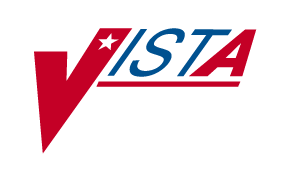 consolidated mail outpatient pharmacy (cMOP) ePharmacy Phase 4 Iteration IIRelease NotesPSX*2*65Version 2.0July 2009Department of Veterans AffairsVeterans Health Information Technology(This page included for two-sided copying.)Table of ContentsIntroduction	1Consolidated Mail Outpatient Pharmacy V. 2.0 - PSX*2*65	2I.	Overview	2II.	Functional Enhancements	2A.	Discontinue feature for unreleased CMOP Rx	2B.	Host Errors	2C.	¾ Days Supply Hold	3D.	CMOP/ECME Activity Report	4E.	CMOP Prescriptions pick up after midnight	8(This page included for two-sided copying.)IntroductionThis ePharmacy Phase 4 Iteration II release includes updates for PSX*2*65.  This patch is one of five patches that enhance the ePharmacy software to provide the framework to support Outpatient Pharmacy billing.   Installation instructions are included in the patch description.  Below is a list of all the applications involved in this project along with their associated patch number:       APPLICATION/VERSION                                                                         PATCH     --------------------------------------------------------------------------------------    -------------- 1.  CONSOLIDATED MAIL OUTPATIENT PHARMCY (CMOP) V. 2.0    PSX*2*65 2.  PHARMACY DATA MANAGEMENT (PDM) V. 1.0                               PSS*1*131 3.  OUTPATIENT PHARMACY (OP) V. 7.0                                                   PSO*7*289 4.  ELECTRONIC CLAIMS MANAGEMENT ENGINE (ECME) V. 1.0       BPS*1*7 5.  INTEGRATED BILLING (IB) V. 2.0                                                          IB*2*384The last three patches (PSO*7*289, IB*2*384 and BPS*1*7) will be released in the Kernel Installation and Distribution System (KIDS) multi-build distribution BPS PSO IB BUNDLE 3.0.  Patches PSX*2*65 and PSS*1*131 will be released as stand-alone patches.  Since there is an implementation dependency between the multi-build distribution and the stand-alone patches, PSX*2*65 and PSS*1*131 must be installed prior to the installation of the multi-build.  For more specific instructions please refer to the installation steps provided in each of the patches.Consolidated Mail Outpatient Pharmacy V. 2.0 - PSX*2*65OverviewPatch PSX*2*65 includes the following enhancements:A modification was made to not immediately reverse a claim through ECME for an unreleased CMOP fill when the prescription/fill is discontinued.  Additional validations will occur.New functionality was added to prevent prescriptions from being filled/sent to CMOP when a host processing error occurs and the claim is submitted through ECME. The host processing errors are identified by reject codes M6, M8, NN, and 99.New functionality was added to the Print from Suspense File [PSO PNDLBL] option to prevent prescriptions from being transmitted to CMOP or printed from suspense until 3/4 of the days supply of the Rx/fill has elapsed for local mail and CMOP.  This does not affect pull early from suspense functionality.The 'CMOP/ECME Activity Report' [BPS RPT CMOP/ECME ACTIVITY] has been modified to:  display D for Dispensed or T for Transmitted, allow for the selection of detailed or summary view, allow for the selection of a list of patients or all patients, include a prompt for division, and other formatting changes.A modification was made to allow for CMOP Suspense Date Rx's picked up after midnight to be sent to ECME appropriately. Functional EnhancementsDiscontinue feature for unreleased CMOP RxIf a prescription is transmitted to CMOP then subsequently discontinued, the third party claim will not be reversed immediately as was the case prior to this patch.  When CMOP attempts to release the prescription, the system will validate the prescription for a discontinued status.  The following criteria determines whether the claim is reversed:If it was discontinued and CMOP did not fill the prescription, the third party claim will be reversed.  The following is an example of the ECME Log entry:2   6/25/08@13:31:22    ORIGINAL        OPPHARM,ONE                            Comments: Reversal sent to ECME: UNSUCCESSFUL CMOP RELEASE                       If the prescription was discontinued and CMOP filled the prescription, the third party claim will not be reversed. There is no user interaction for this enhancement.Host ErrorsNew functionality was added to prevent prescriptions from being filled/sent to CMOP when a host processing error occurs when a claim is submitted through ECME. Host processing errors are identified by reject codes M6, M8, NN, and 99 which are returned by the third party payer. The following conditions apply when this scenario occurs.The transmission of the prescription fill will be delayed 1 day in hopes that the host processing issues will be resolved by the third party payer.An activity log entry will be added to state the date/time along with a comment stating that the Rx/fill was left in suspense hold due to a host processing error.  Example:2   06/25/08    SUSPENSE       ORIGINAL       OPPHARM,TWO                     Comments: SUSPENSE HOLD until 6/26/08 due to host reject error.                 The Pull Early from Suspense function is not impacted by this added functionality.  Users may pull these type prescriptions early from suspense.This functionality requires no user interaction.¾ Days Supply HoldNew functionality was added to the Print from Suspense File [PSO PNDLBL] option to prevent ePharmacy prescriptions from being printed from suspense or transmitted to CMOP until 3/4 of the days supply of the previous fill has elapsed.  Doing this helps decrease Refill-Too-Soon third party payer rejects.The system calculates the day when ¾ of the days supply will have elapsed by first multiplying  (.75) times the days supply for the fill, then calculates the hold date as previous fill date plus that value.  If the hold date is greater than LAST DISPENSED DATE field (#101), the prescription is placed on EPHARMACY SUSPENSE HOLD.  For renewals, the PRIOR FILL DATE field (#102.1) is used for comparison.  Both comparison fields are located in PRESCRIPTION file (#52).  If the prescription is to be placed on EPHARMACY SUSPENSE HOLD, the EPHARMACY SUSPENSE HOLD DATE (#86) field in PRESCRIPTION file (#52) for the fill will be defined with the hold date.  This functionally takes place in the background.An activity log entry will be added to state the date/time that the Rx will be allowed to be removed from suspense.  Only the initial evaluation for the ¾ Days Supply hold functionality will create an activity log entry.  The following is an example:Activity Log:                                                                   #   Date        Reason         Rx Ref         Initiator Of Activity             =============================================================================== 3   06/17/08    SUSPENSE       REFILL 2       OPPHARM,ONE                      Comments: RX Placed on Suspense for CMOP until 06-17-08                         4   06/17/08    SUSPENSE       REFILL 2       OPPHARM,TWO                      Comments: 3/4 of Days Supply SUSPENSE HOLD until 6/19/08.                       5   06/19/08    PROCESSED      REFILL 2       OPPHARM,ONE                     Comments: Transmitted to  CMOP                                            On the Suspense Hold date, the prescription will be allowed to be transmitted to CMOP and printed from suspense for locally suspended prescription fills.  Prescriptions in a Suspense Hold status can still be manually pulled early from suspense. CMOP/ECME Activity ReportThe CMOP/ECME Activity Report [BPS RPT CMOP/ECME ACTIVITY] option has been modified to provide users additional options. The CMOP-STATUS column will display D for Dispense and T for Transmitted instead of partially spelling out the status.  The title and header information will be centered.A prompt will be added to select detailed or summary information.  Detailed information will reflect what is currently displayed. Summary information will shorten the batch header     section of the report and only display information from batches that have ePharmacy prescriptions.A prompt will be added to select a list of patients (or ^ALL).  Only patients on the list will be included in the detail.The division prompt will be modified to be consistent with other ECME options, i.e., the selection prompt will show 'A ALL DIVISIONS' first, 'S SELECT DIVISIONS' second, and will roll into particular divisions if the user selects an 'S'.A prompt will be added to select released, unreleased, or all prescriptions.  The following is an example of the prompts for this option:               *************************************************               *Electronic Claims Management Engine (ECME) V1.0*               *                 VAMC                 *               *           Claim Results and Status            *               *************************************************   PAY    Payable Claims Report   REJ    Rejected Claims Report   ECMP   CMOP/ECME Activity Report   REV    Reversal Claims Report   NYR    Claims Submitted, Not Yet Released   REC    Recent Transactions   DAY    Totals by Date   CLO    Closed Claims ReportSelect Claim Results and Status Option:  CMOP/ECME Activity ReportENTER BEGINNING TRANSMISSION DATE: T-30ENTER ENDING TRANSMISSION DATE: T     Select one of the following:          S         Summary          D         DetailDisplay (S)ummary or (D)etail format: Detail// SummaryYou may select a single or multiple PATIENTS,or enter ^ALL to select all PATIENTS.Select PATIENT NAME: ^ALLSELECTION OF DIVISION(S)     Select one of the following:          A         ALL DIVISIONS          S         SELECT DIVISIONSEnter response: SELECT DIVISIONS1     VAM&ROC2    ECME PHARMACY3    FORT COLLINS CLINIC4     CLINIC5    OP TEST SITE #16    OP TEST SITE #27     CLINICSelect Division(s) :  (1-7): 1You have selected:1     VAM&ROCIs this correct? YES//      Select one of the following:          R         RELEASED          N         NOT RELEASED          A         ALLInclude Rxs - (R)ELEASED or (N)OT RELEASED or (A)LL: RELEASED// ALLDo you want to capture report data for an Excel document? NO// Select Printer:The following is an example of a summary report for all patients:                 CMOP/ECME ACTIVITY REPORT for  VAM&ROC                      For JUN 30,2008  thru  JUL 30,2008     Printed: Jul 30, 2008@17:22:02      ================================================================================  TRANSMISSION:16301           TRANSMISSION DATE/TIME: JUL 06, 2008@22:58:24TOTAL PATIENTS:  1                        TOTAL RXS: 1NAME                  ECME#/RX#/FL#          NDC SENT      NDC RECVD   CMOP-STAT   DRUG               INSURANCE       PAY-STAT  BILL#     REL-DATE================================================================================OPPATIENT,FOUR (9987) 1615001/2055123$e/1    00168-0026-38               T   BACITRACIN 500 UNT BLUE MOON INSUR E PAYAB             Press RETURN to continue, '^' to exit:                 CMOP/ECME ACTIVITY REPORT for  VAM&ROC                      For JUN 30,2008  thru  JUL 30,2008     Printed: Jul 30, 2008@17:22:04      ================================================================================  TRANSMISSION:16302           TRANSMISSION DATE/TIME: JUL 07, 2008@14:21:06TOTAL PATIENTS:  1                        TOTAL RXS: 2NAME                  ECME#/RX#/FL#          NDC SENT      NDC RECVD   CMOP-STAT   DRUG               INSURANCE       PAY-STAT  BILL#     REL-DATE================================================================================OPPATIENT,FIVE (7452) 1615048/2055154$e/1    00781-1893-01               T   BENAZEPRIL HCL 20M BLUE MOON INSUR E REJEC             OPPATIENT,FIVE (7452) 1615100/2055201$e/0    00026-2863-51               T   ACARBOSE 25MG TAB  BLUE MOON INSUR E PAYAB             Press RETURN to continue, '^' to exit:The following is an example of a detailed report for all patients:                 CMOP/ECME ACTIVITY REPORT for  VAM&ROC                      For JUN 30,2008  thru  JUL 30,2008     Printed: Jul 30, 2008@17:23:42      ================================================================================       TRANSMISSION:               16299       STATUS:                     TRANSMITTED       DIVISION:                    VAM&ROC       CMOP SYSTEM:                       TRANSMISSION DATE/TIME:     JUL 01, 2008@22:58:26       TOTAL PATIENTS:             1       TOTAL RXS:                  1NAME                  ECME#/RX#/FL#          NDC SENT      NDC RECVD   CMOP-STAT   DRUG               INSURANCE       PAY-STAT  BILL#     REL-DATE================================================================================********* BATCH HAS NO ECME BILLABLE PRESCRIPTIONS *******Press RETURN to continue, '^' to exit:                 CMOP/ECME ACTIVITY REPORT for  VAM&ROC                      For JUN 30,2008  thru  JUL 30,2008     Printed: Jul 30, 2008@17:23:43      ================================================================================       TRANSMISSION:               16300       STATUS:                     TRANSMITTED       DIVISION:                    VAM&ROC       CMOP SYSTEM:                       TRANSMISSION DATE/TIME:     JUL 02, 2008@22:58:24       TOTAL PATIENTS:             1       TOTAL RXS:                  1NAME                  ECME#/RX#/FL#          NDC SENT      NDC RECVD   CMOP-STAT   DRUG               INSURANCE       PAY-STAT  BILL#     REL-DATE================================================================================********* BATCH HAS NO ECME BILLABLE PRESCRIPTIONS *******Press RETURN to continue, '^' to exit:                 CMOP/ECME ACTIVITY REPORT for  VAM&ROC                      For JUN 30,2008  thru  JUL 30,2008     Printed: Jul 30, 2008@17:23:45      ================================================================================       TRANSMISSION:               16301       STATUS:                     TRANSMITTED       DIVISION:                    VAM&ROC       CMOP SYSTEM:                       TRANSMISSION DATE/TIME:     JUL 06, 2008@22:58:24       TOTAL PATIENTS:             1       TOTAL RXS:                  1NAME                  ECME#/RX#/FL#          NDC SENT      NDC RECVD   CMOP-STAT   DRUG               INSURANCE       PAY-STAT  BILL#     REL-DATE================================================================================OPPATIENT,FOUR (9987) 1615001/2055123$e/1    00168-0026-38               T   BACITRACIN 500 UNT BLUE MOON INSUR E PAYAB             Press RETURN to continue, '^' to exit:                 CMOP/ECME ACTIVITY REPORT for  VAM&ROC                      For JUN 30,2008  thru  JUL 30,2008     Printed: Jul 30, 2008@17:23:46      ================================================================================       TRANSMISSION:               16302       STATUS:                     TRANSMITTED       DIVISION:                    VAM&ROC       CMOP SYSTEM:                       TRANSMISSION DATE/TIME:     JUL 07, 2008@14:21:06       TOTAL PATIENTS:             1       TOTAL RXS:                  2NAME                  ECME#/RX#/FL#          NDC SENT      NDC RECVD   CMOP-STAT   DRUG               INSURANCE       PAY-STAT  BILL#     REL-DATE================================================================================OPPATIENT,FIVE (7452) 1615048/2055154$e/1    00781-1893-01               T   BENAZEPRIL HCL 20M BLUE MOON INSUR E REJEC             OPPATIENT,FIVE (7452) 1615100/2055201$e/0    00026-2863-51               T   ACARBOSE 25MG TAB  BLUE MOON INSUR E PAYAB             Press RETURN to continue, '^' to exit:The following is an example of the report where a single patient was selected:Select Claim Results and Status Option:  CMOP/ECME Activity ReportENTER BEGINNING TRANSMISSION DATE: t-30ENTER ENDING TRANSMISSION DATE: t     Select one of the following:          S         Summary          D         DetailDisplay (S)ummary or (D)etail format: Detail// SummaryYou may select a single or multiple PATIENTS,or enter ^ALL to select all PATIENTS.Select PATIENT NAME: OPPAT   1   OPPATIENT,FIVE        10-20-50    666987452     NO     NSC VETERAN         2   OPPATIENT,FOUR        10-20-65    666559987     NO     NSC VETERAN         3   OPPATIENT,ONE        10-18-63    666874529     NO     NSC VETERAN         4   OPPATIENT,THREE        10-21-55    666874598     NO     NSC VETERAN         5   OPPATIENT,TWOL        10-18-62    666259874     NO     ACTIVE DUTY      ENTER '^' TO STOP, OR CHOOSE 1-5: 2  OPPATIENT,FOUR        10-20-65    666559987     NO     NSC VETERAN      Select PATIENT NAME: SELECTION OF DIVISION(S)     Select one of the following:          A         ALL DIVISIONS          S         SELECT DIVISIONSEnter response: SELECT DIVISIONS1     VAM&ROC2    ECME PHARMACY3    FORT COLLINS CLINIC4     CLINIC5    OP TEST SITE #16    OP TEST SITE #27     CLINICSelect Division(s) :  (1-7): 1You have selected:1     VAM&ROCIs this correct? YES//      Select one of the following:          R         RELEASED          N         NOT RELEASED          A         ALLInclude Rxs - (R)ELEASED or (N)OT RELEASED or (A)LL: RELEASED// ALLDo you want to capture report data for an Excel document? NO// Select Printer:   TELNET TERMINAL                 CMOP/ECME ACTIVITY REPORT for  VAM&ROC                      For JUN 30,2008  thru  JUL 30,2008     Printed: Jul 30, 2008@17:25:16      ================================================================================  TRANSMISSION:16301           TRANSMISSION DATE/TIME: JUL 06, 2008@22:58:24TOTAL PATIENTS:  1                        TOTAL RXS: 1NAME                  ECME#/RX#/FL#          NDC SENT      NDC RECVD   CMOP-STAT   DRUG               INSURANCE       PAY-STAT  BILL#     REL-DATE================================================================================OPPATIENT,FOUR (9987) 1615001/2055123$e/1    00168-0026-38               T   BACITRACIN 500 UNT BLUE MOON INSUR E PAYAB             Press RETURN to continue, '^' to exit:                 CMOP/ECME ACTIVITY REPORT for  VAM&ROC                      For JUN 30,2008  thru  JUL 30,2008     Printed: Jul 30, 2008@17:25:18      ================================================================================  TRANSMISSION:16304           TRANSMISSION DATE/TIME: JUL 11, 2008@22:57:05TOTAL PATIENTS:  1                        TOTAL RXS: 1NAME                  ECME#/RX#/FL#          NDC SENT      NDC RECVD   CMOP-STAT   DRUG               INSURANCE       PAY-STAT  BILL#     REL-DATE================================================================================OPPATIENT,FOUR (9987) 1615102/2055203$e/0    00024-0303-06               T   DANAZOL 50MG CAP   BLUE MOON INSUR E PAYAB             Press RETURN to continue, '^' to exit:CMOP Prescriptions pick up after midnightWhen the CMOP transmission starts, all prescriptions in suspense are evaluated to see if they should be submitted to ECME first and if so are submitted.  This is done to allow ECME enough time to process third party claim submissions prior to sending the prescriptions to CMOP so that any third party rejections may be properly evaluated.  Next the system re-evaluates suspended prescriptions to pull the latest list of fills to be sent to CMOP.  Between the time that the ePharmacy submissions are made and the CMOP batch is built, subsequent prescriptions are filled and have not been submitted to ECME.  These “in between” prescriptions were not being submitted for 3rd party claims.  A code change was made to make ECME submissions for these prescriptions.   .  There is no user interaction for this functionality.